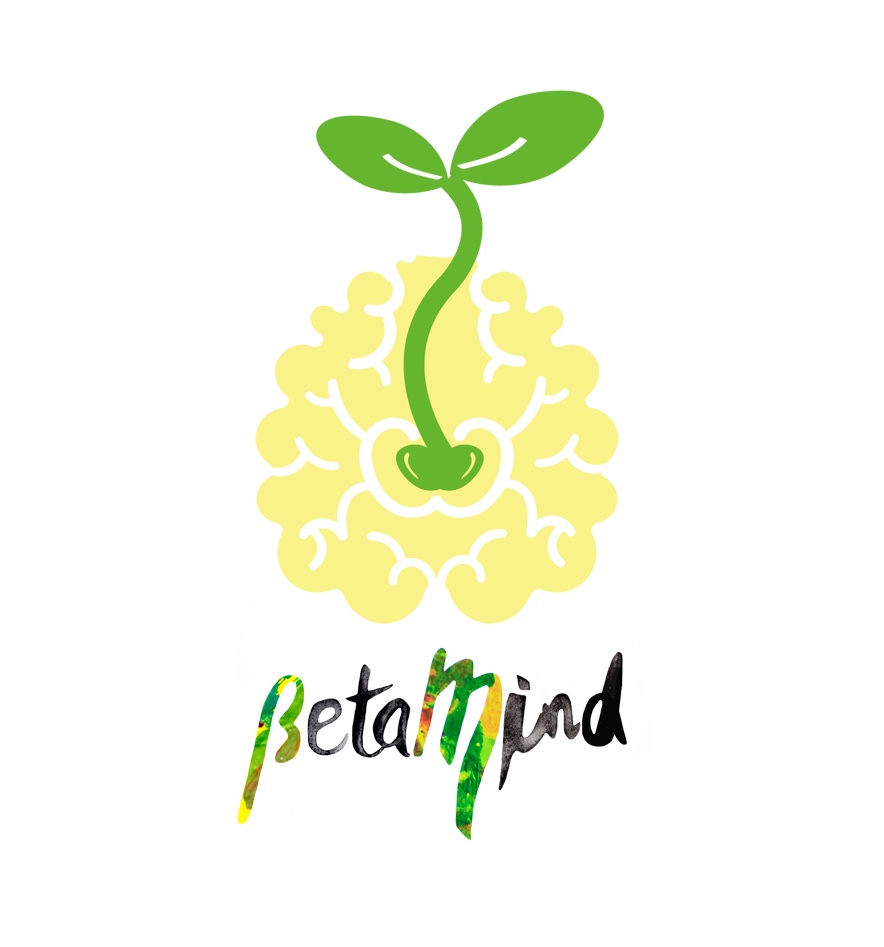 Asociación BetamindCalle Alquería 16 CP 28400G88501929Nº registro 39.410PARTICIPANTE 1PARTICIPANTE 2Me comprometo a abonar o hacer una transferencia periódica de la cuota de socios de laAsociación Betamind  en el siguiente número de cuenta:CONCEPTO : SOCIO Nº / NOMBREOPENBANK / ES0400730100590506064080Cuota semestral 35€/unidad familiar conviviente (OCTUBRE-ENERO).Cuota anual 70€ /unidad familiar conviviente (OCTUBRE).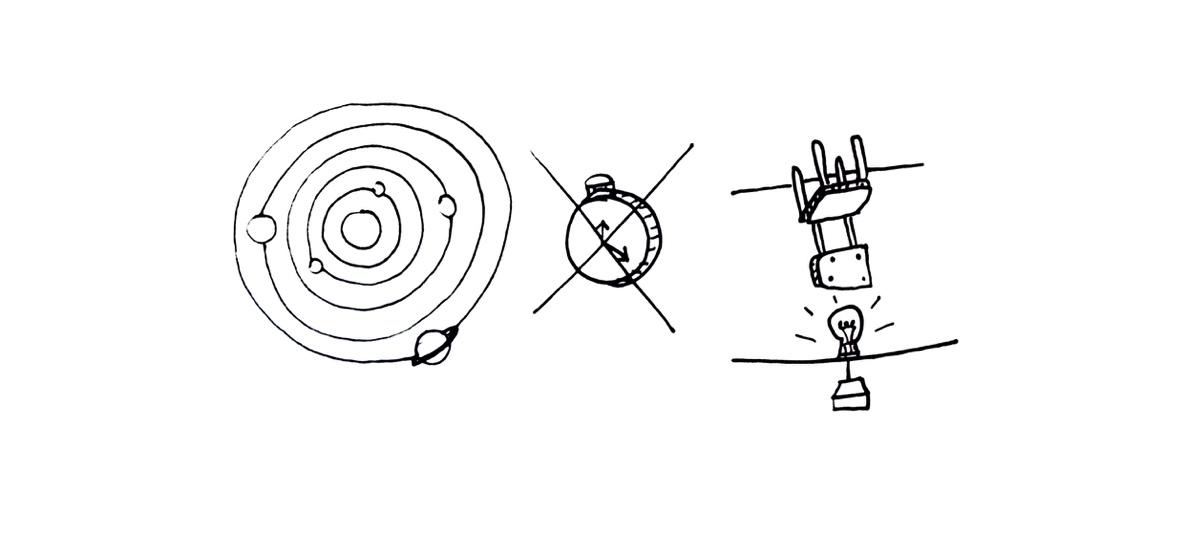 FECHA Y FIRMA: INSCRIPCIÓN SOCIOS  FAMILIASDATOS ADULTO 1DATOS ADULTO 1NOMBRE:  DNI1º APELLIDO:EMAIL2º APELLIDO:TLF MOVILDATOS ADULTO 2DATOS ADULTO 2NOMBRE:  DNI1º APELLIDO:EMAIL2º APELLIDO:TLF MOVILNOMBRE:  DNI (si lo tiene):1º APELLIDO:EDAD:2º APELLIDO:NOMBRE:  DNI( si lo tiene):1º APELLIDO:EDAD2º APELLIDO: